SPEELTUIN DE SPOORSINGELWat een mooie nieuwe start voor deze heerlijke speeltuin, die de gemeente onderhoudt, aan de Spoorsingel! Allemaal blije gezichtjes 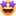 Misschien heeft u het al gezien: dankzij St. Jongerenbeweging Oud Papier zijn er weer nieuwe speeltoestellen geplaatst in de speeltuin aan de Spoorsingel in Bovenkarspel. Vanmiddag heeft wethouder Lydia Groot van ODS dit toestel officieel geopend. Samen met een aantal kinderen knipte ze symbolisch het lint door . Wij wensen alle kinderen veel speelplezier!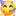 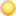 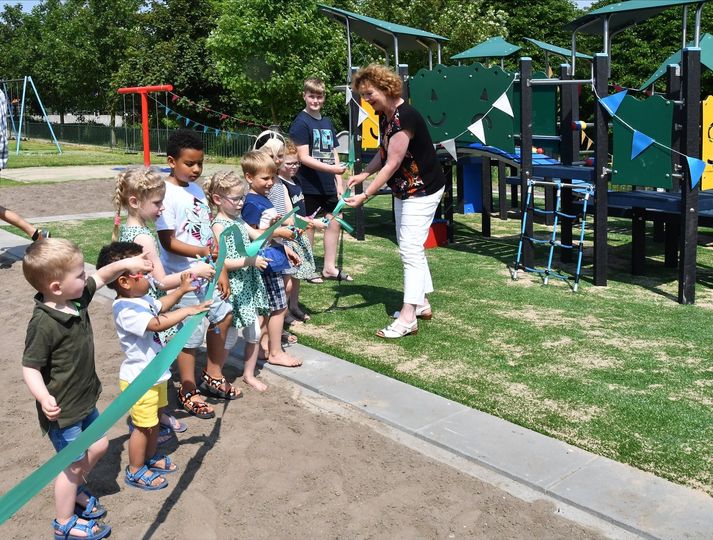 